Accommodate
Faculty Guide: How to View Student AccommodationsLog into Accommodate.Select "Courses" on the left-hand sidebar.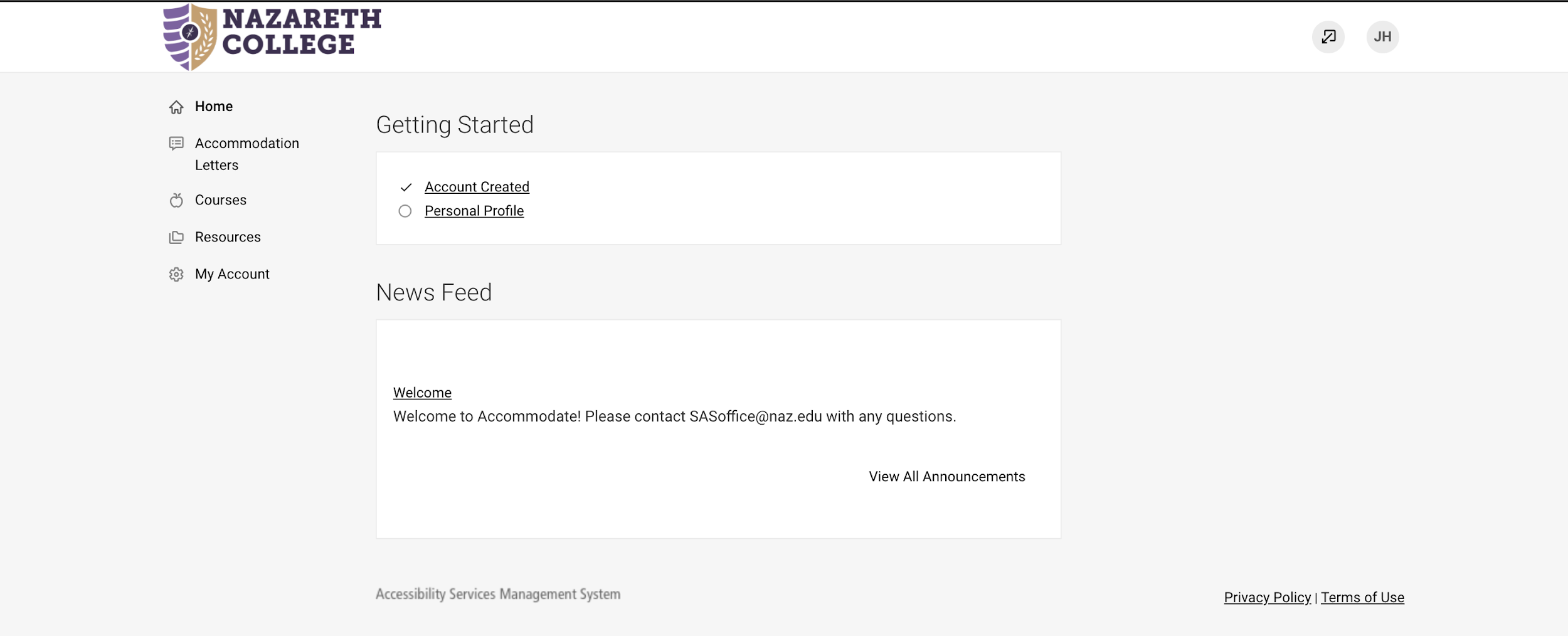 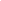 Click on the course you’d like to view.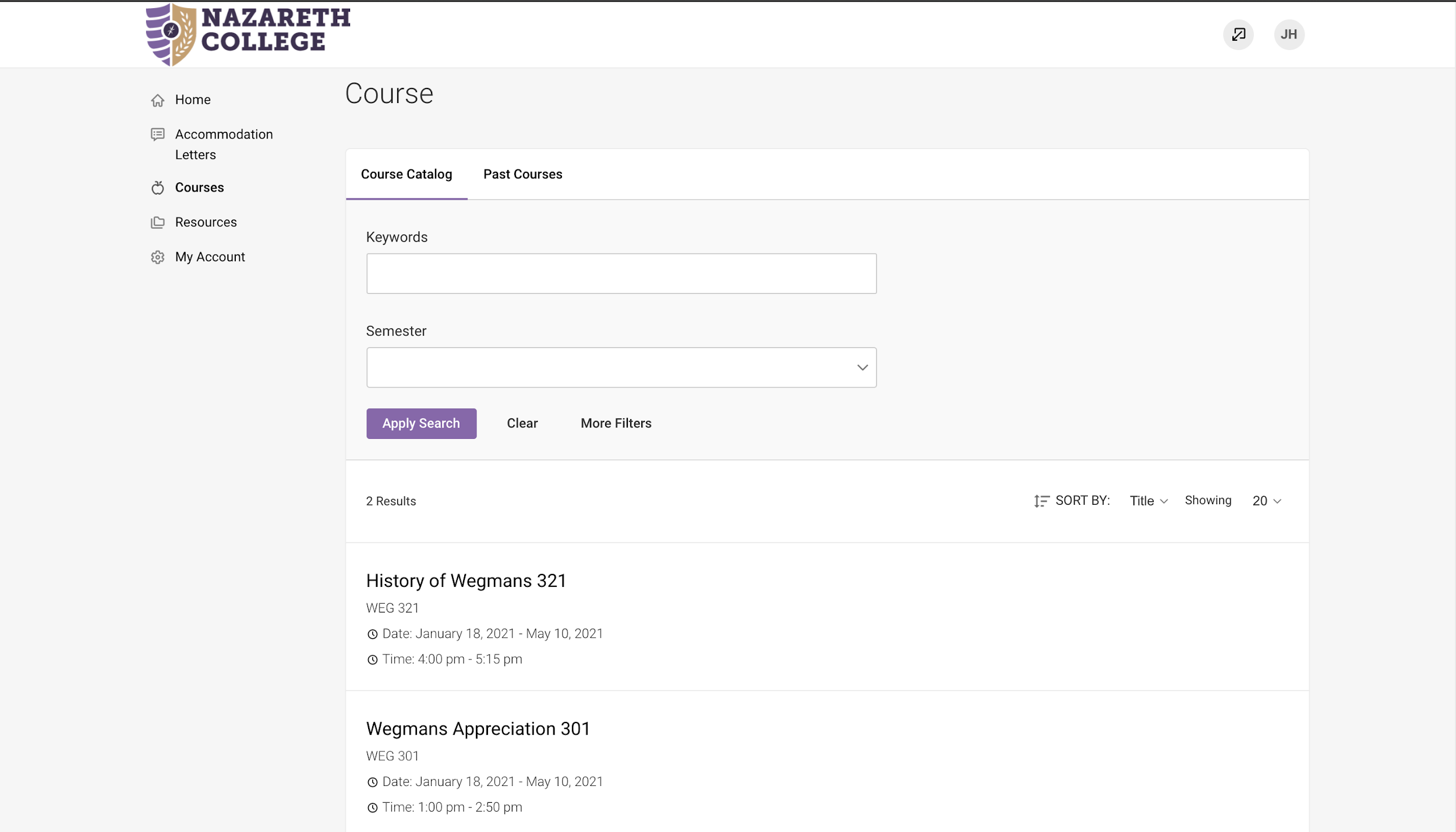 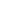 Select "Enrolled Students."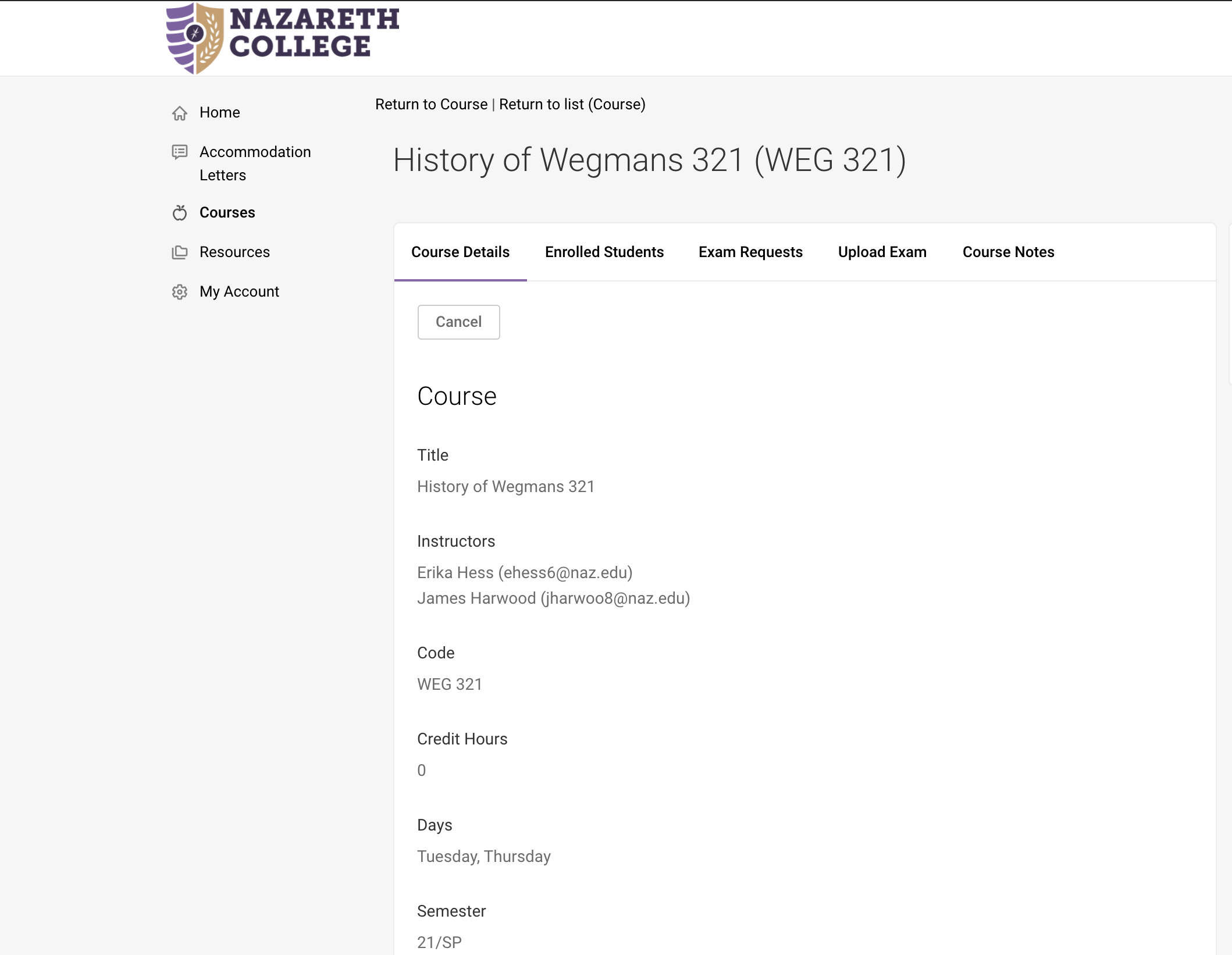 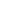 You can either view the entire class, or filter by students who have approved accommodations.  Click “More Filters.”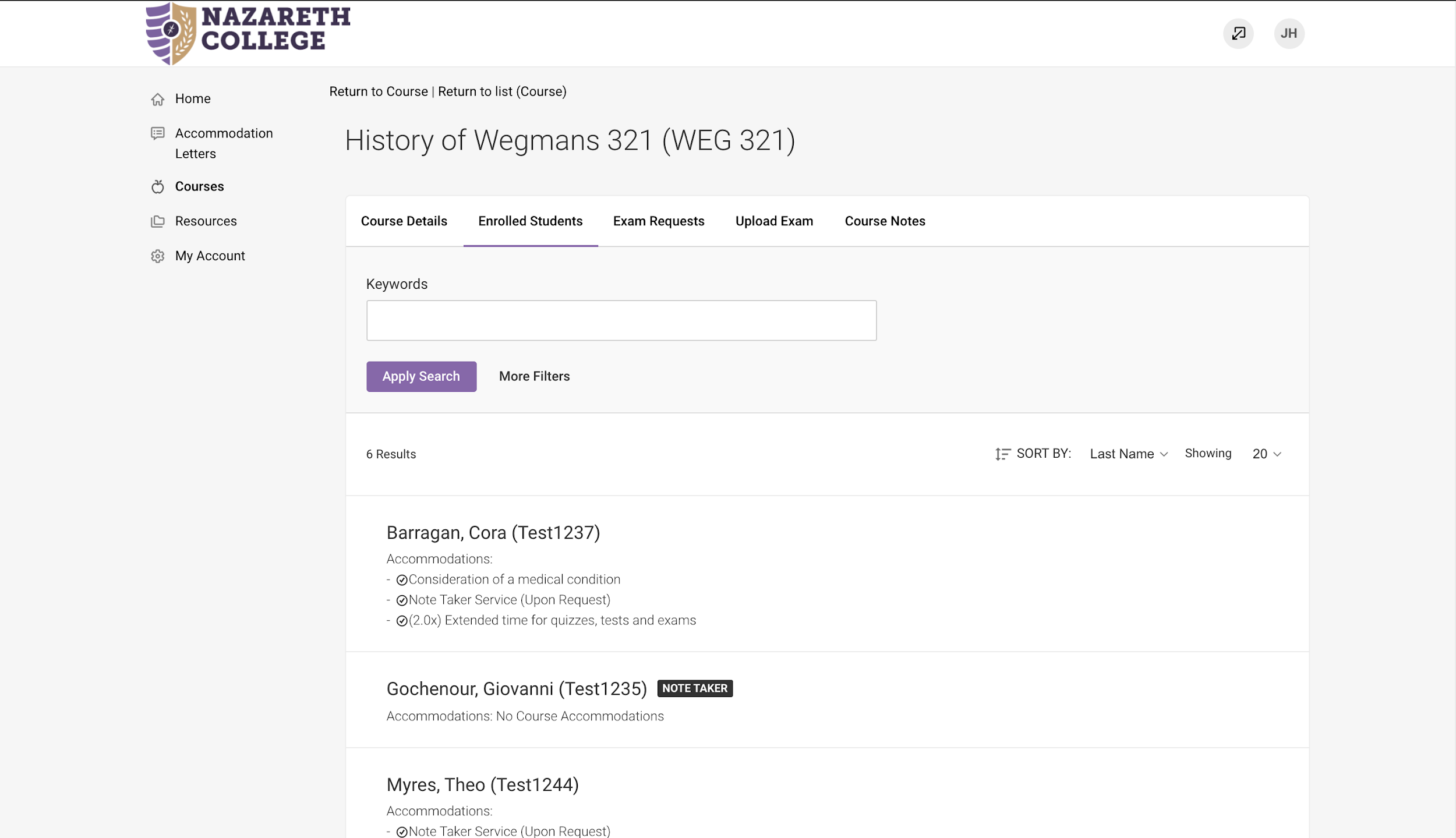 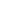 Designate the semester and select Yes for “Approved Accommodations for this Course.”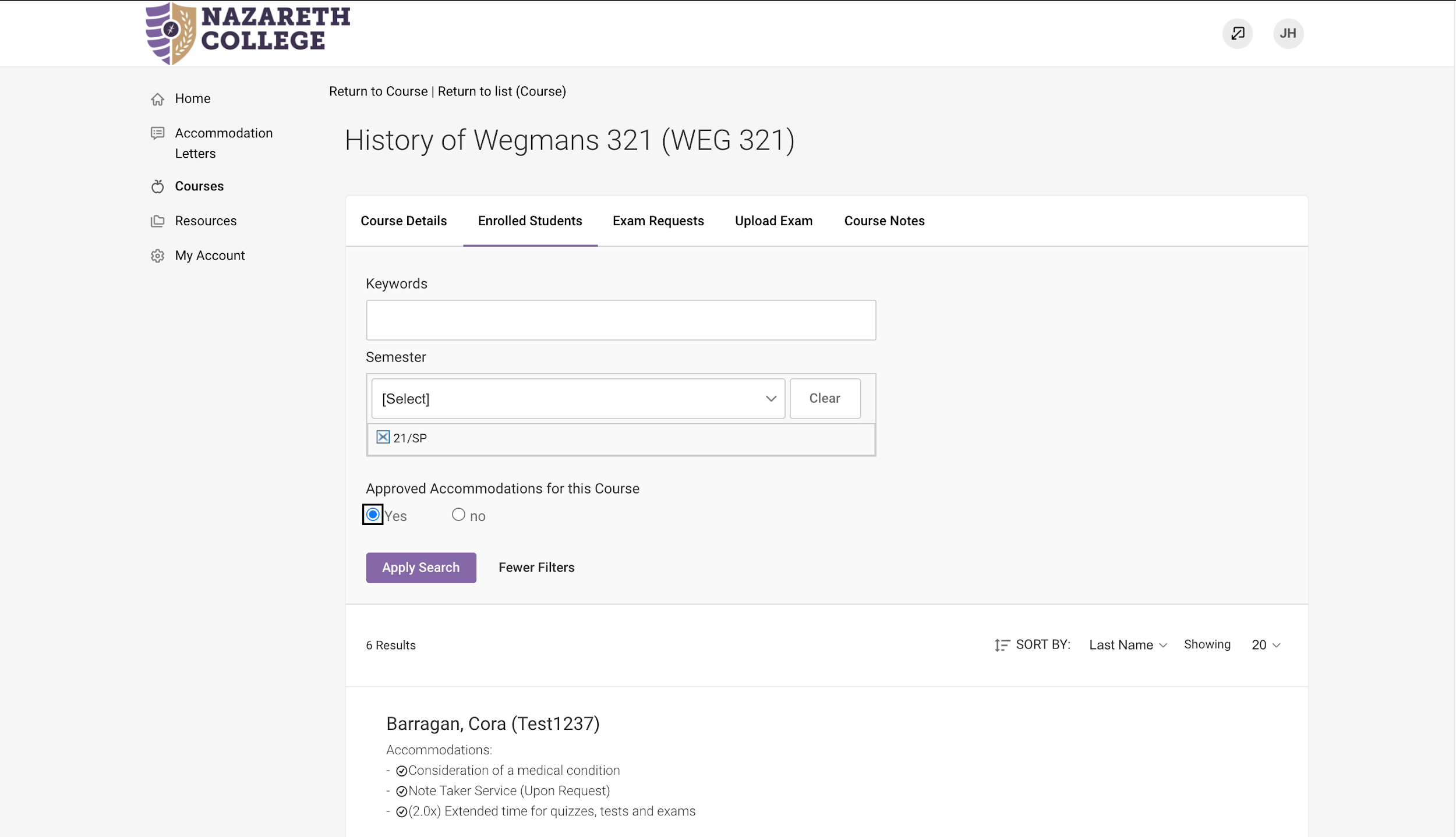 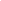 View approved accommodations for students in your course.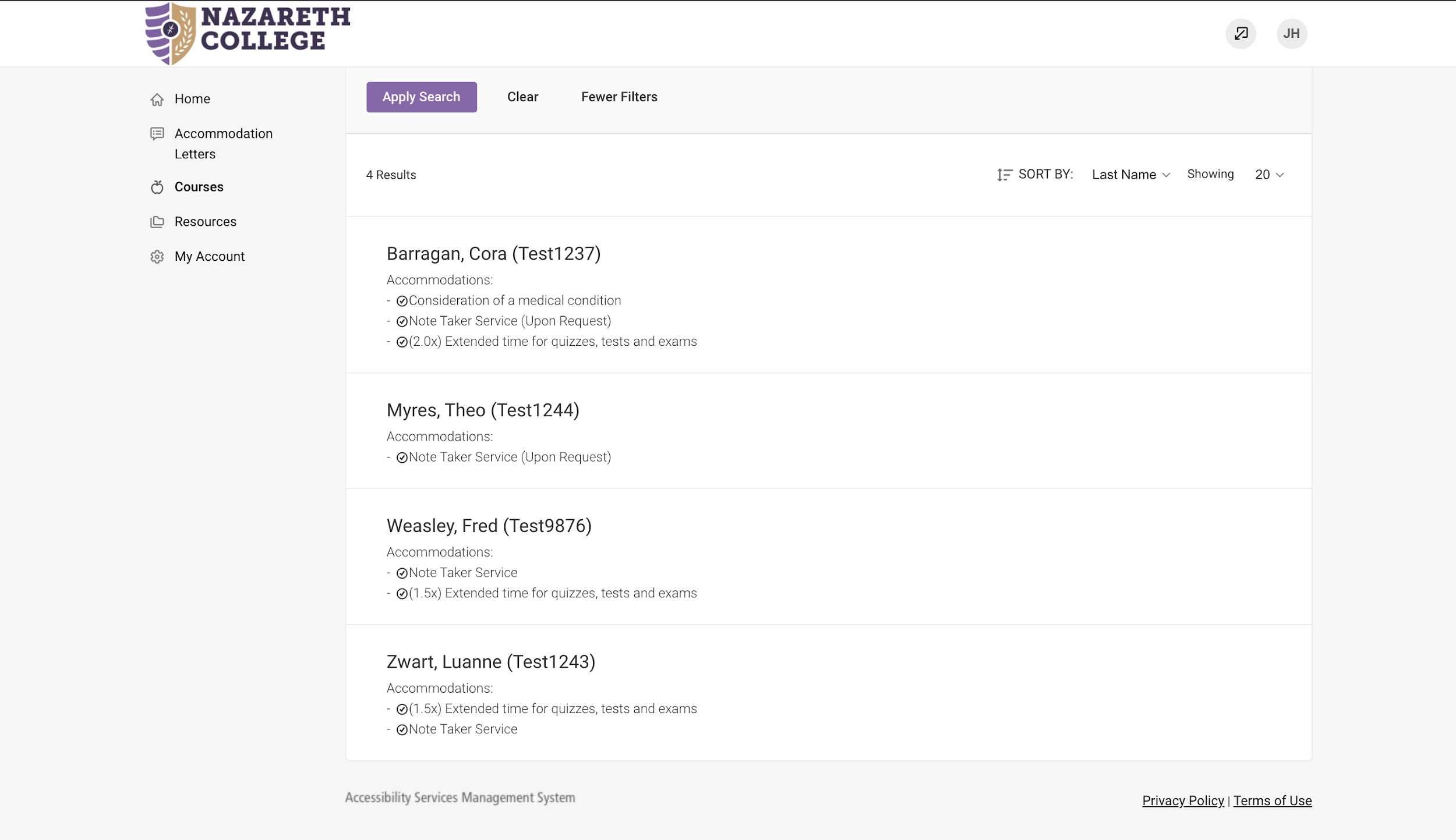 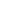 If you have any questions, please contact SASoffice@naz.edu or 585-389-2875.